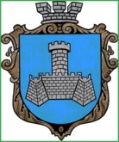 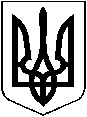 УКРАЇНАХМІЛЬНИЦЬКА   МІСЬКА РАДАВІННИЦЬКОЇ  ОБЛАСТІВИКОНАВЧИЙ  КОМІТЕТРІШЕННЯвід  “      ”_________ 2024 р.                                                               №  Про  часткове звільнення  гр. В. В.Г.від оплати за харчування  його дитиниу Закладі дошкільної освіти  № 5(ясла -садок ) «Вишенька» м. Хмільника               Розглянувши клопотання начальника Управління освіти, молоді та спорту Хмільницької міської ради Віталія ОЛІХА від 14.05.2024 року № 01-15/404  про звільнення гр. В.  В. Г., учасника бойових дій  (місце проживання: м. Хмільник, вулиця …) від оплати за харчування його доньки В. А. В.   20____р.н.,                                    у Закладі дошкільної освіти  № 5 (ясла -садок ) «Вишенька» м. Хмільника, відповідно до комплексної Програми підтримки Захисників і Захисниць України та членів їх сімей у Хмільницькій міській ТГ на 2024 -2028рр., затвердженої рішенням 45 сесії Хмільницької міської ради 8 скликання  від 28.07.2023р. №1925 (зі змінами), п.4.2, п.п.4.2.2. Додатка 6 Порядку використання коштів  місцевого бюджету, передбачених на фінансування заходів  комплексної Програми підтримки Захисників і Захисниць  України та членів їх сімей  у Хмільницькій міській ТГ на 2024 -2028рр. згідно пунктів  5.1- 5.4 частини                               V «Надання освітніх послуг та відповідних пільг» розділу 7 «Напрями діяльності та заходи програми», затвердженого рішенням  48 сесії  Хмільницької  міської ради  8 скликання  від 06.10.2023 року № 2069  (зі змінами)  та п.7 Додатка до рішення  59 сесії міської ради 7 скликання від 14 січня 2019 року №1885 «Про затвердження Порядку організації харчування в закладах освіти Хмільницької міської територіальної громади у новій редакції» (зі змінами), керуючись ст.5 Закону України «Про охорону дитинства», ст.32, ст.34, ст.59 Закону України «Про місцеве самоврядування в Україні», виконком Хмільницької  міської ради В И Р І Ш И В :1. Звільнити гр. В. В. Г., учасника бойових дій, від оплати за харчування його доньки В. А. В., 20____ р.н., у Закладі дошкільної освіти  № 5(ясла -садок) «Вишенька» м. Хмільника  на 50 відсотків від встановленої батьківської плати з _______2024 року по 31 грудня 2024  року. 2. Контроль за виконанням цього рішення покласти на заступника міського голови з питань діяльності виконавчих органів міської ради  (Андрій СТАШКО), супровід виконання доручити Управлінню освіти, молоді та спорту Хмільницької міської ради  (Віталій ОЛІХ).         Міський голова                                                 Микола  ЮРЧИШИН